Zamawiający - Województwo Opolskie - Urząd Marszałkowski Województwa OpolskiegoNazwa nadana zamówieniu: Przeprowadzenie badania ewaluacyjnego pn. „Ocena efektów ekologicznych, społecznych i gospodarczych inwestycji wspartych w ramach IV i V Osi Priorytetowej RPO WO 2014-2020”.   Oznaczenie sprawy: DOA-ZP.272.3.2022, Załącznik nr 3 do SWZ.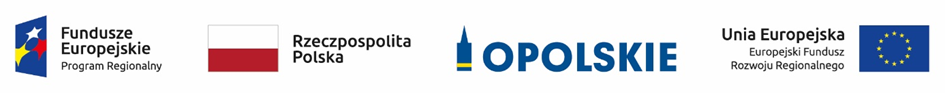 Projekt współfinansowany przez Unię Europejską ze środków Europejskiego Funduszu Społecznego oraz środków budżetu województwa opolskiego w ramach pomocy technicznej Regionalnego Programu Operacyjnego Województwa Opolskiego na lata 2014-2020.FORMULARZ OFERTYZAMAWIAJĄCY:Województwo Opolskie – Urząd Marszałkowski Województwa Opolskiego,ul. Piastowska 1445-082 Opole WYKONAWCA lub WYKONAWCY wspólnie ubiegający się o udzielenie zamówieniaNiniejsza oferta zostaje złożona przez:Nazwa:………………………………………………………………………………………………….Adres: 	………………………………………………………………………………………………….NIP:	………………………………………………………………………………………………….REGON: ………………………………………………………………………………………………….Osoba uprawniona do kontaktu:Imię i nazwisko: 	…………………………………………………………………………...Telefon:		…………………………………………………………………………... Adres skrzynki ePUAP: …………………………………………………………………………...e-mail: 		…………………………………………………………………………...Ja/my niżej podpisany/i oświadczam/y, że:zapoznałem się z treścią SWZ dla niniejszego zamówienia i przyjmujemy je bez zastrzeżeń,gwarantuję wykonanie całości niniejszego zamówienia zgodnie z treścią: SWZ, wyjaśnień do SWZ oraz jej zmian. Oświadczam, że przedmiot zamówienia publicznego wykonawca wykona w terminie i zgodnie z warunkami określonymi w SWZ.Oświadczam, że wykonawca zna treść SWZ i jest związany niniejszą ofertą przez okres 30 dni od upływu terminu składania ofert, przy czym pierwszym dniem terminu związania ofertą jest dzień, w którym upływa termin składania ofert.Oświadczam, że w razie wybrania oferty wykonawcy, jako najkorzystniejszej oferty, wykonawca zobowiązuje się do podpisania umowy na warunkach zawartych w projektowanych postanowieniach umowy stanowiących integralną część treści SWZ oraz w miejscu i terminie określonym przez zamawiającego.Oferuję wykonanie przedmiotu zamówienia tj. Przeprowadzenie badania ewaluacyjnego pn. „Ocena efektów ekologicznych, społecznych i gospodarczych inwestycji wspartych w ramach IV i V Osi Priorytetowej RPO WO 2014-2020”, za cenę:1) Cena oferty (łączna brutto) …………………………………………………………………………………………..Cena łączna słownie: ..................................................................................zł brutto w tym VAT(Obliczenie  ceny oferty (łącznej brutto) = cena oferty  w zakresie zamówienia gwarantowanego + cena oferty w zakresie zamówienia objętego prawem opcji.)Cena oferty  w zakresie zamówienia gwarantowanego ………….….. zł netto, tj. ……….. zł brutto (słownie: ….…), w tym VAT 23%;Cena oferty w zakresie zamówienia objętego prawem opcji ……….. zł netto, tj. …….. zł brutto (słownie: …), w tym VAT 23%; w tym: - zaprezentowanie wyników prac w zakresie raportu metodologicznego (m.in. w formie prezentacji multimedialnej) na jednym spotkaniu z Zamawiającym realizowanym w formule stacjonarnej: ………………….….. zł netto, tj. ………………….. zł brutto, w tym VAT 23%;- zaprezentowanie wyników prac w zakresie raportu metodologicznego (m.in. w formie prezentacji multimedialnej) na jednym spotkaniu z Zamawiającym realizowanym w formule on-line: ………………….….. zł netto, tj. …………………….. zł brutto, w tym VAT 23%;- zaprezentowanie wyników prac w zakresie raportu końcowego (m.in. w formie prezentacji multimedialnej) na jednym spotkaniu z Zamawiającym realizowanym w formule stacjonarnej: ………………….….. zł netto, tj. …………………….. zł brutto, w tym VAT 23%;- zaprezentowanie wyników prac w zakresie raportu końcowego (m.in. w formie prezentacji multimedialnej) na jednym spotkaniu z Zamawiającym realizowanym w formule on-line: ………………………….….. zł netto, tj. ……………..…….. zł brutto, w tym VAT 23%;PróbkaDo niniejszej oferty załączam próbkę w postaci:  Propozycji uwarunkowań mogących mieć wpływ na realizację działań podejmowanych w ramach Osi Priorytetowej IV i Osi Priorytetowej V RPO WO 2014-2020 – Załącznik nr 1 do Formularza oferty., zgodnie z zapisami SWZ. □  TAK 	□ NIE	(należy zaznaczyć)Próbkę jako przedmiotowy środek dowodowy  Wykonawca składa wraz z ofertą. Próbka służy potwierdzeniu zgodności z kryteriami określonymi w opisie kryteriów oceny ofert stąd nie podlega uzupełnieniu. Brak złożenia próbki spowoduje odrzucenie oferty zgodnie z art. 226 ust 1 pkt 2 lit. c) ustawy Pzp. Informacje  niezbędne do przeprowadzenia oceny ofert w kryteriach określonych w SWZ:Proszę wypełniać mając na uwadze zapisy dotyczące kryteriów określone w Specyfikacji Warunków Zamówienia w pkt XVII SWZ: „Opis kryteriów oceny ofert”.W przypadku nie wypełnienia odpowiednio wymaganych pól  w poniższych  tabelach                                    (tj.: pozostawienie pustego miejsca) oferta wykonawcy zostanie odrzucona jako niezgodność treści oferty z warunkami zamówienia. 2) Kryterium oceny „Potencjał zespołu badawczego.”Doświadczenie zawodowe eksperta / ekspertki w obszarze środowiskaImię nazwisko : ……………………………………………………………………………………………………..*Wpisać właściweDoświadczenie zawodowe eksperta / ekspertki w obszarze kultury Imię nazwisko : …………………………………………………………………………………………………………………..*Wpisać właściweDoświadczenie koordynatora/koordynatorki badań terenowychImię nazwisko : …………………………………………………………………………………………………………………..*Wpisać / zaznaczyć właściweWskazanie przez wykonawcę części zamówienia, których wykonanie zamierza powierzyć podwykonawcom i podanie nazw ewentualnych podwykonawców, jeżeli są już znani:Potwierdzam prawidłowość i aktualność następujących podmiotowych środków dowodowych, które zamawiający posiada:Oświadczam, że wybór mojej oferty prowadzić będzie do powstania u Zamawiającego obowiązku podatkowego zgodnie z ustawą z dnia 11 marca 2004 r. o podatku od towarów i usług (t.j. Dz. U. 2021 r. poz. 685, z późn. zm.)TAK/NIE*w przypadku udzielenia odpowiedzi TAK wykonawca podaje:1) nazwę (rodzaju) towaru lub usługi, których dostawa lub świadczenie będą prowadziły do powstania obowiązku podatkowego …………………………………………………….……….;2) wartość towaru lub usługi objętego obowiązkiem podatkowym Zamawiającego, bez kwoty podatku ………………………………………….…………….;3) stawkę podatku od towarów i usług, która zgodnie z wiedzą wykonawcy, będzie miała zastosowanie ………………………………………………………..…;Zgodnie z art. 18 ust. 3 Pzp wykonawca zastrzega, że następujące informacje stanowią tajemnicę przedsiębiorstwa w rozumieniu przepisów z dnia 16 kwietnia 1993 r. o zwalczaniu nieuczciwej konkurencji (t.j. Dz. U. z 2020 r. poz. 1913):…………………………………………………………………………………………………………………………………………………………………………………………………………………………………………………………W przypadku gdy dokumenty elektroniczne w postępowaniu, przekazywane przy użyciu środków komunikacji elektronicznej, zawierają informacje stanowiące tajemnicę przedsiębiorstwa w rozumieniu przepisów ustawy z dnia 16 kwietnia 1993 r. o zwalczaniu nieuczciwej konkurencji, wykonawca, w celu utrzymania w poufności tych informacji, przekazuje je w wydzielonym i odpowiednio oznaczonym pliku.*niewłaściwe skreślićWykonawca nie może zastrzec informacji, o których mowa w art. 222 ust. 5 Pzp.Wykonawca jest przedsiębiorcą (zaznaczyć właściwe - jeśli dotyczy):mikro małymśrednim z siedzibą w państwach EOG innych niż państwo Zamawiającegoz siedzibą w państwie EOGOświadczam, że wypełniłem obowiązki informacyjne przewidziane w art. 13 lub art. 14 RODO1) wobec osób fizycznych, od których dane osobowe bezpośrednio lub pośrednio pozyskałem w celu ubiegania się o udzielenie zamówienia publicznego w niniejszym postępowaniu1) rozporządzenie Parlamentu Europejskiego i Rady (UE) 2016/679 z dnia 27 kwietnia 2016 r. w sprawie ochrony osób fizycznych w związku z przetwarzaniem danych osobowych i w sprawie swobodnego przepływu takich danych oraz uchylenia dyrektywy 95/46/WE (ogólne rozporządzenie o ochronie danych) (Dz. Urz. UE L 119 z 04.05.2016, str. 1). * W przypadku gdy wykonawca nie przekazuje danych osobowych innych niż bezpośrednio jego dotyczących lub zachodzi wyłączenie stosowania obowiązku informacyjnego, stosownie do art. 13 ust. 4 lub art. 14 ust. 5 RODO treści oświadczenia wykonawca nie składa (usunięcie treści oświadczenia np. przez jego wykreślenie).Udział w merytorycznej realizacji usługi dotyczącej w całości lub części problematyki sektora ochrony środowiska:Udział w merytorycznej realizacji usługi dotyczącej w całości lub części problematyki sektora ochrony środowiska:Udział w merytorycznej realizacji usługi dotyczącej w całości lub części problematyki sektora ochrony środowiska:Udział w merytorycznej realizacji usługi dotyczącej w całości lub części problematyki sektora ochrony środowiska:LPTytuł opracowania Data Opracowania[w okresie 5 lat przed upływem terminu składania ofert]Typ opracowania[badanie/ewaluacja/ekspertyza/analiza]*Zakres tematyczny[gosp. wodno-ściekowa, gospodarka odpadami, ochrona bioróżnorodności, dostosowanie do zmian klimatu]*123Udział w merytorycznej realizacji usługi dotyczącej w całości lub części tematyki ochrony zasobów kulturowych/dziedzictwa kulturowego lub ich dostępności: Udział w merytorycznej realizacji usługi dotyczącej w całości lub części tematyki ochrony zasobów kulturowych/dziedzictwa kulturowego lub ich dostępności: Udział w merytorycznej realizacji usługi dotyczącej w całości lub części tematyki ochrony zasobów kulturowych/dziedzictwa kulturowego lub ich dostępności: Udział w merytorycznej realizacji usługi dotyczącej w całości lub części tematyki ochrony zasobów kulturowych/dziedzictwa kulturowego lub ich dostępności: LPTytuł opracowania Data Opracowania[w okresie 5 lat przed upływem terminu składania ofert]Typ opracowania[badanie/ewaluacja/ekspertyza/analiza]*Zakres tematyczny opracowania[ochrona zasobów kulturowych/dziedzictwo kulturowe lub ich dostępność]*123Opis doświadczenia koordynatora/koordynatorki badań terenowychOpis doświadczenia koordynatora/koordynatorki badań terenowychOpis doświadczenia koordynatora/koordynatorki badań terenowychOpis doświadczenia koordynatora/koordynatorki badań terenowychOpis doświadczenia koordynatora/koordynatorki badań terenowychLp.Tytuł badania społecznego i/ lub ewaluacyjnegoData badania[w okresie 5 lat przed upływem terminu składania ofert]Zakres tematyczny badania[rozwój regionalny i/lub środowisko i/lub kultura i/lub dziedzictwo kulturowe]*W ramach badania był / była odpowiedzialny / odpowiedzialna za organizację badań ilościowych na próbie liczącej min. 150 respondentówPoziom regionalny1[Tak/ Nie]*[Tak/ Nie]*2[Tak/ Nie]*[Tak/ Nie]*3[Tak/ Nie]*[Tak/ Nie]*L.p.Części zamówienia, której wykonanie wykonawca zamierza powierzyć podwykonawcy wraz z podaniem firmy podwykonawcyWartość lub procentowa część zamówienia, jaka zostanie powierzona1.2.3.Nazwa postępowaniaNumer postępowania lub oznaczenie sprawyOkreślenie podmiotowego środka dowodowego, który posiada zamawiający, o ile podmiotowy środek dowodowy jest prawidłowy i aktualny